A-13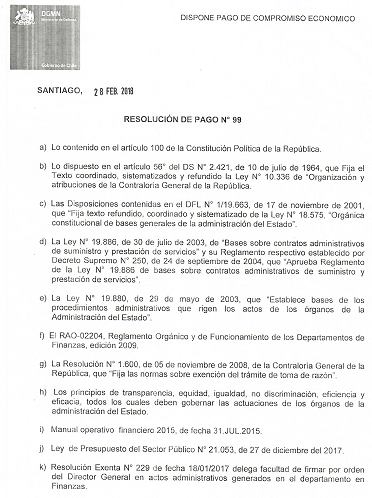 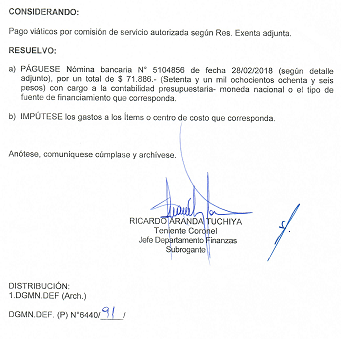 